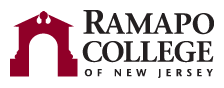 Press Release: January 5, 2022Contact: Brittany Williams-Goldstein, College Spokesperson    bwillia1@ramapo.edu, (201) 684-7609Follow #RCNJ:  Facebook | Twitter | Instagram Visit ramapo.edu/news for this press release and more Ramapo College news.Ramapo College Foundation to Honor 
Three Distinguished Citizens on April 14, 2023MAHWAH, N.J. –The Ramapo College Foundation is pleased to announce that it will honor four individuals for their personal and professional commitment to advance higher education and for their significant service to the Ramapo College community at its Annual Distinguished Citizens Gala scheduled for Friday, April 14th, 2023 at the Rockleigh Country Club.The 2023 honorees include:Harold V. Bolton, III ’10:  Global Director of IT, Strategic Sourcing and Vendor Management at UPS.Drs. Douglas S. Holden and Jean Weng: Ramapo Parents ’23.Deborah Visocni:  Chief Executive Officer, New Bridge Medical CenterAs the Foundation’s largest fundraising event of the year, it provides the College community the opportunity to recognize these outstanding individuals as well as raise funds that benefit student scholarships, faculty and student undergraduate research and further campus strategic initiatives.  “We are truly grateful for the service and support that Harry, Doug and Jean, and Deborah have provided directly to Ramapo College as we navigated and are emerging from the pandemic,” said Christopher Romano, Executive Director of the Foundation and Vice President of Strategic Enrollment, Outreach and Engagement.  “These individuals exemplify what we strive to instill in all of our students; an ethos of civic engagement, ethical leadership and the willingness to give back.”The event, chaired by two Ramapo College alumni who are active supporters of the College and members of the Foundation Board of Governors, Peter Seminara ’00 and Michael Hettesheimer ’99.  To learn more about each of the honorees, inquire about sponsorship opportunities and reserve your seat at the event, please visit www.Ramapo.edu/dcg or contact Liz Kloak at lkloak@ramapo.edu or 201-684-6834.###About Ramapo CollegeRamapo College of New Jersey (RCNJ) develops ethical leaders who serve as change agents across all sectors. The College’s unique interdisciplinary academic structure, its liberal arts core, its size (approximately 5,500 students), and its setting in the foothills of the Ramapo Mountains on the New Jersey/New York border provide an optimal environment for individualized, student-centered learning and leadership development. RCNJ’s designation as “New Jersey’s Public Liberal Arts College” by the State legislature is the foundation from which the College’s commitment to an accessible and transformative undergraduate and graduate education is realized.Graduation and retention rates of RCNJ students exceed national averages and, as just one of many markers of student success, the superior rates are made possible by the College’s provision of impactful mentorship and student well-being supports, hands-on learning, and a range of opportunities for service and leadership development. In fact, Ramapo is ranked #1 among New Jersey public institutions by College Choice and is recognized as the State’s top college on the list of Best Disability Schools by Great Value Colleges. Further commendations include designation as: a “Military Friendly College” in Viqtory Media’s Guide to Military Friendly Schools, and as a leading college by U.S. News & World Report, Kiplinger’s, Princeton Review, and Money Magazine, among others. Established in 1969, CondeNast Traveler named Ramapo as one of the 50 Most Beautiful College Campuses in America. The barrier-free campus occupies 300 acres and is home to 52 bachelor’s degrees programs spanning the arts, business, data science, humanities, education, nursing, social work, social sciences, and the sciences. In addition, the College offers graduate programs leading to master’s degrees in Accounting, Applied Mathematics, Business Administration, Contemporary Instructional Design, Computer Science, Creative Music Technology, Data Science, Educational Leadership, Nursing, Social Work, and Special Education, as well as a Doctor of Nursing Practice. Every degree program is designed and delivered through the collaborative and interdisciplinary efforts of student-centered faculty scholars and staff who are committed to serving the public good through the delivery of an academically rigorous, inclusive, and transformative collegiate experience.  Distinguished as a Career Development College of Distinction by CollegesofDistinction.com, every student at Ramapo is enrolled in the College’s unique and award-winning Pathways Program which equips and empowers students, across the continuum of their student career, to secure internships, pursue graduate/professional school, and/or enter/re-enter the job market. As a result, Ramapo College’s over 40,000 alumni are confident, intellectually curious, self-aware, and humble people who are highly sought after and who make a positive impact at local, national, and global levels.  As community leaders, engaged citizens, and professional colleagues, Ramapo College alumni serve as the change agents necessary to innovate, problem solve, and elevate the human condition in NJ and beyond.  